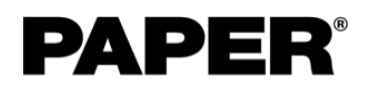 June 18, 2020https://www.papermag.com/saweetie-tap-in-2646192356.html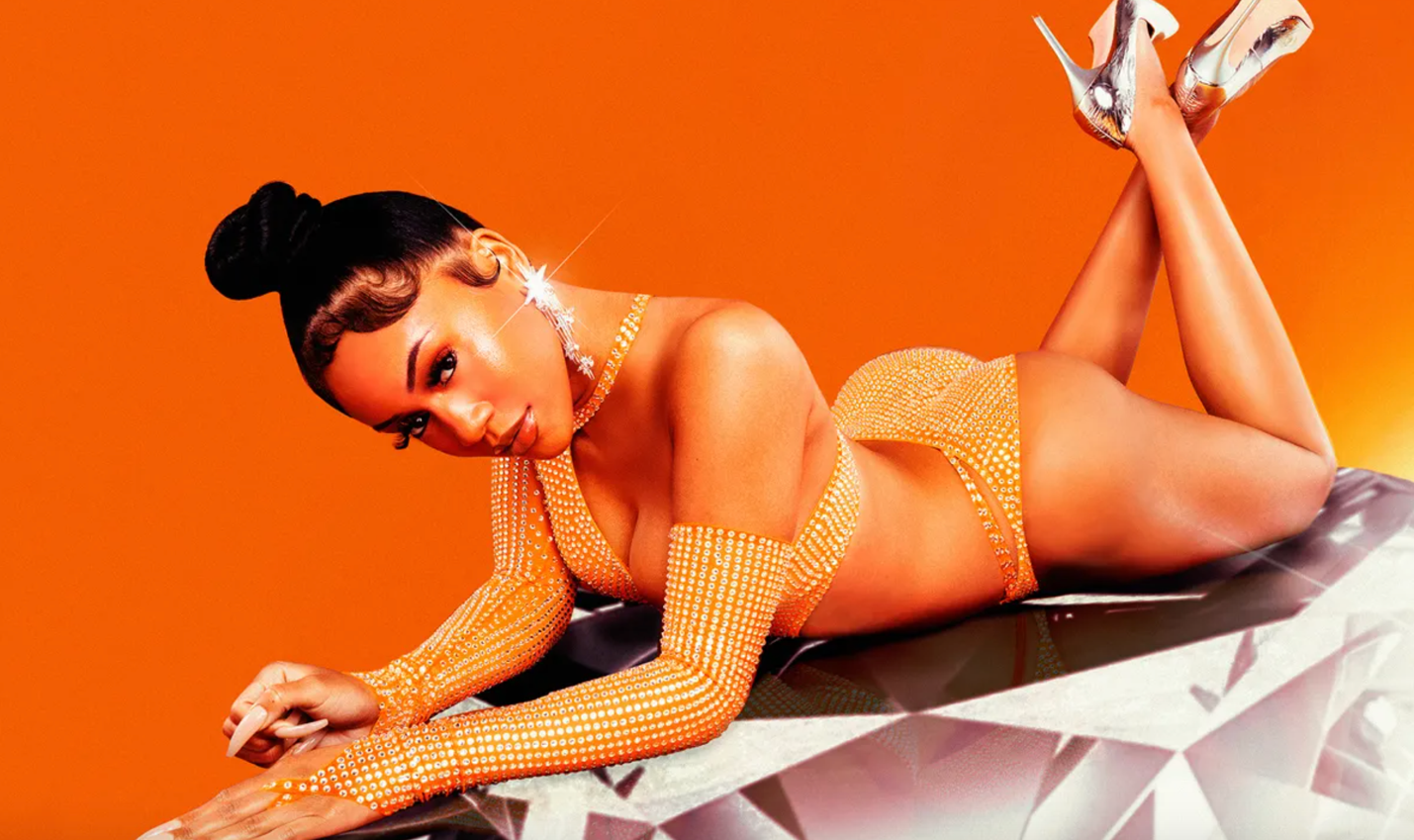 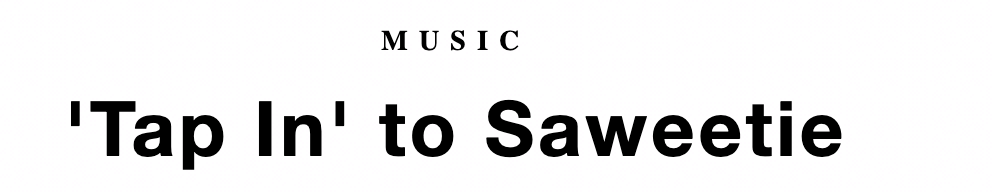 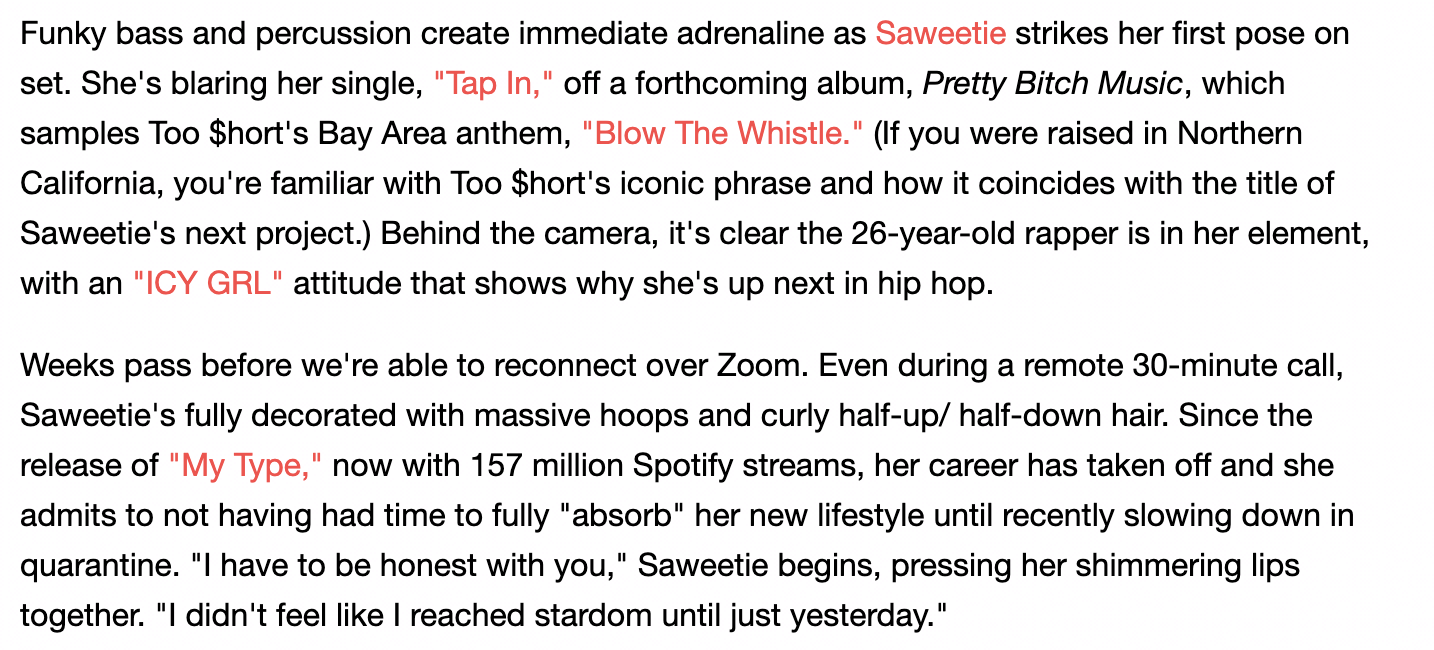 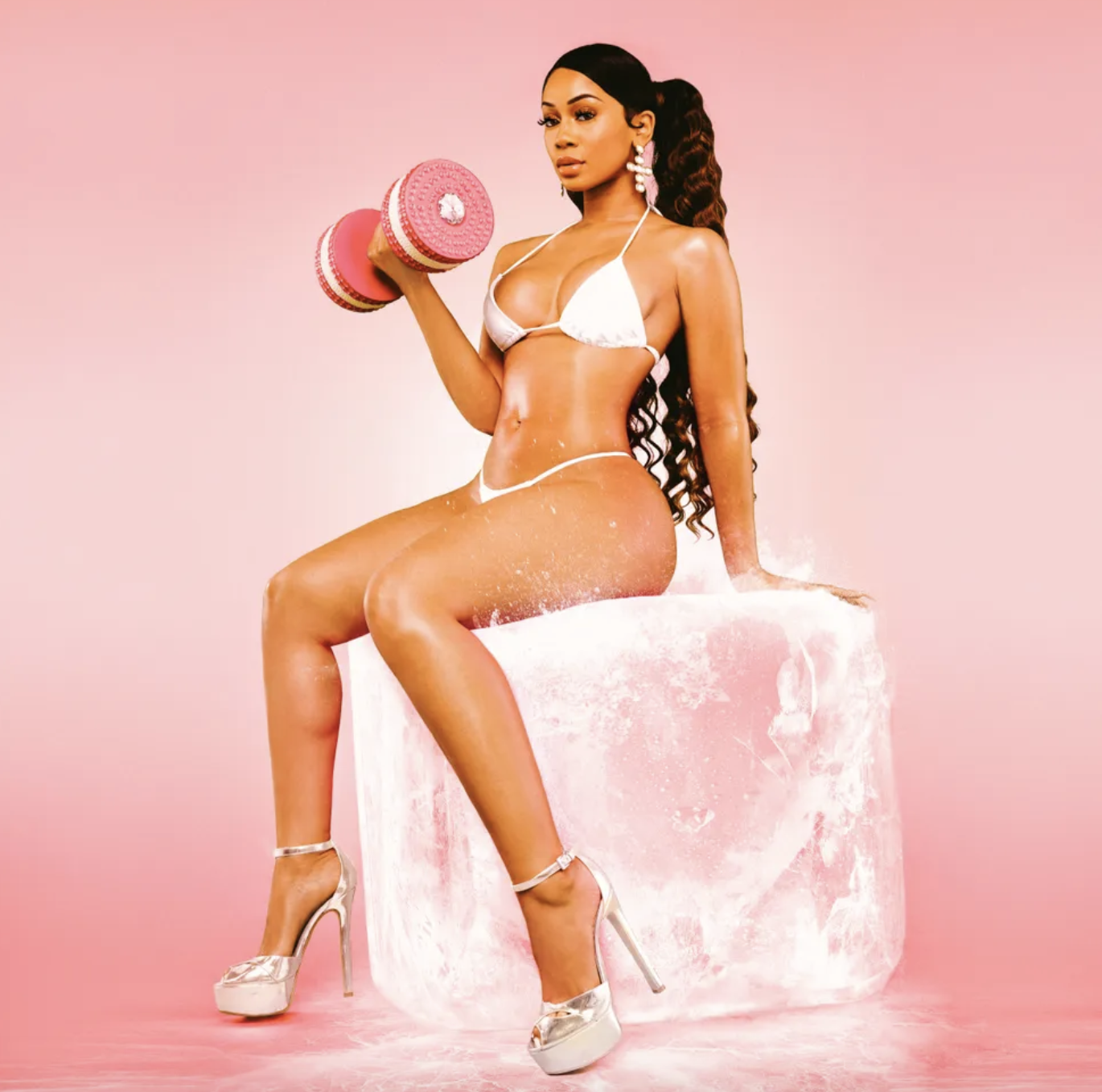 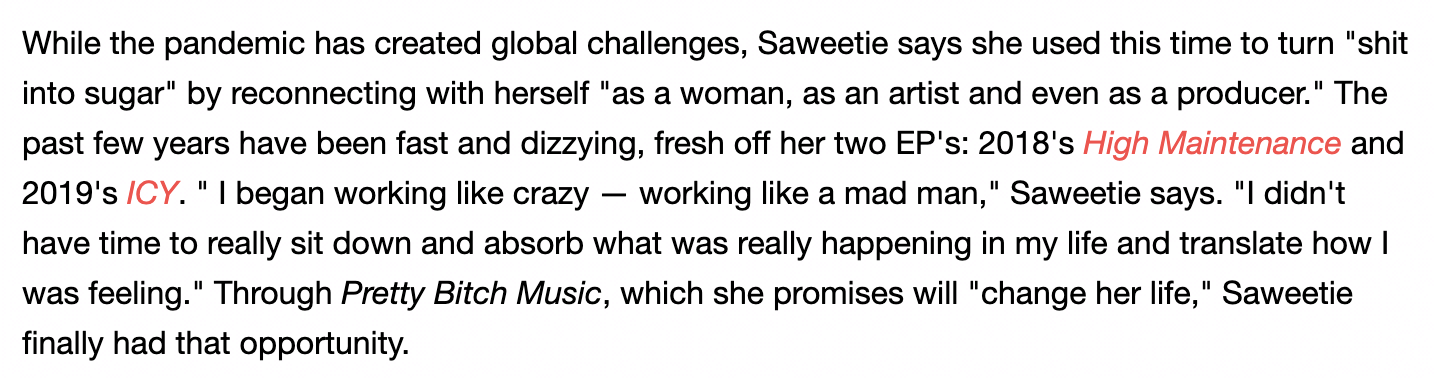 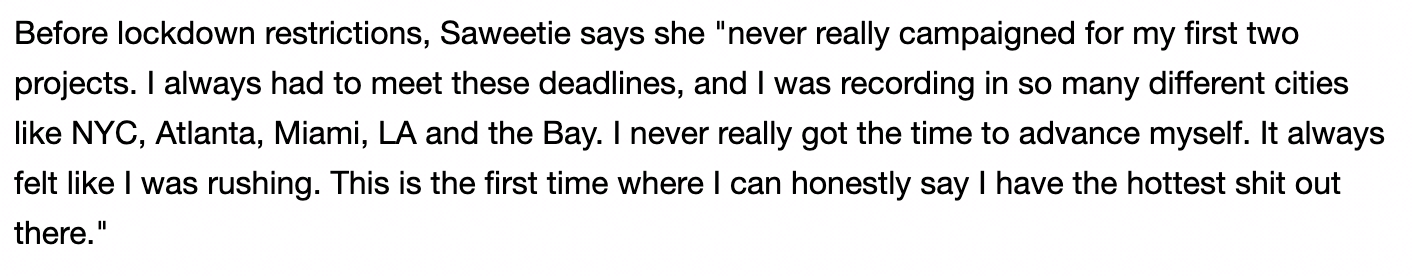 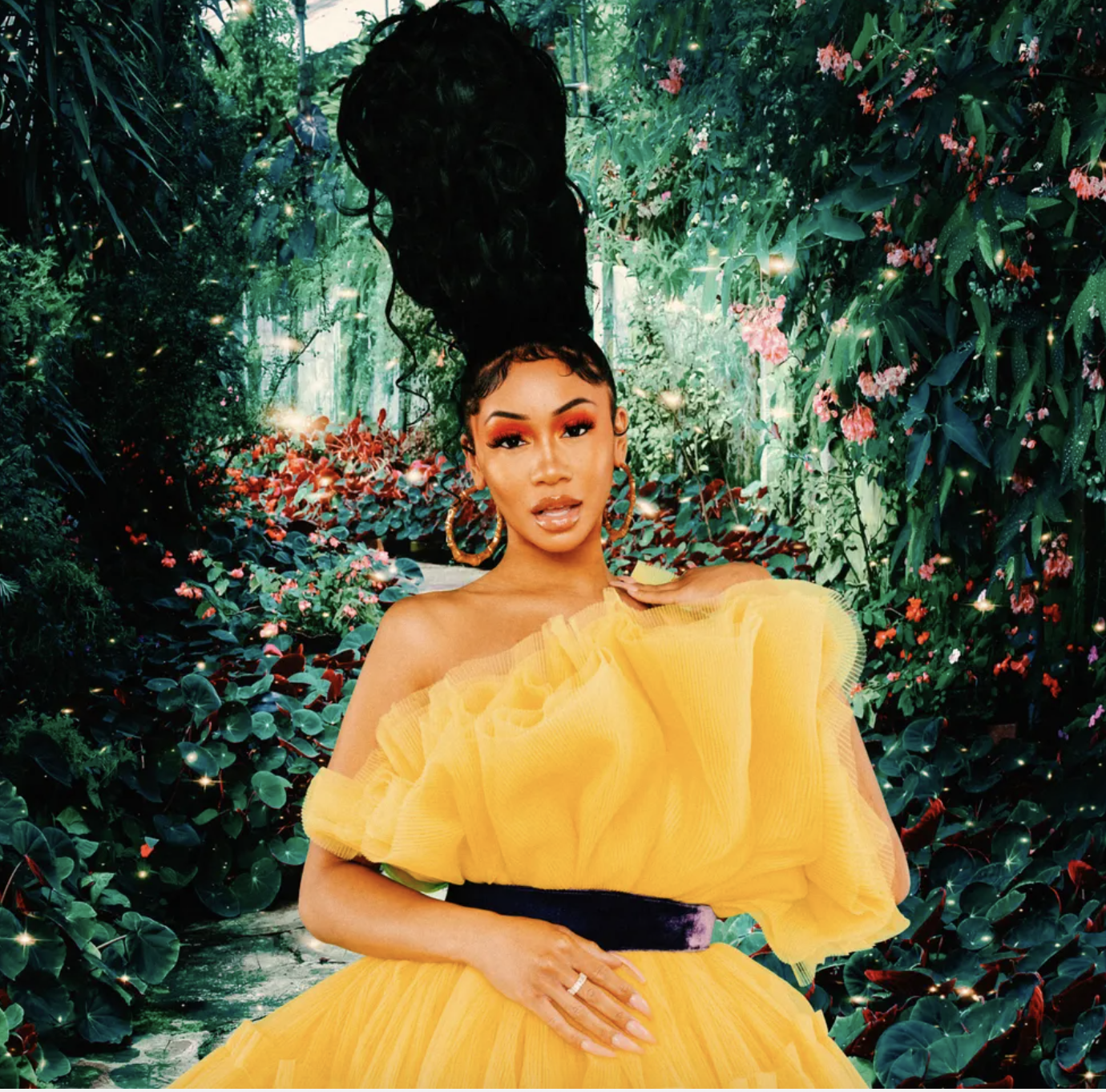 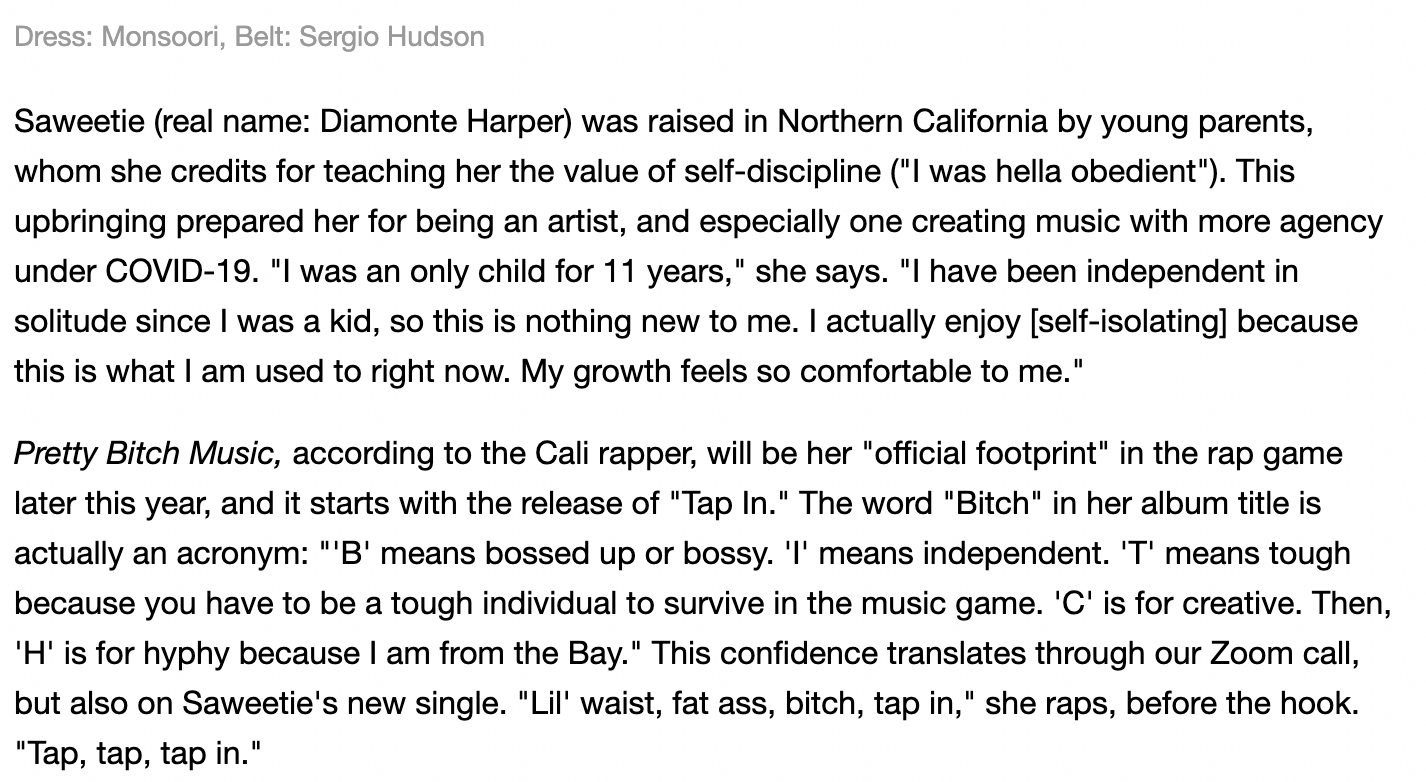 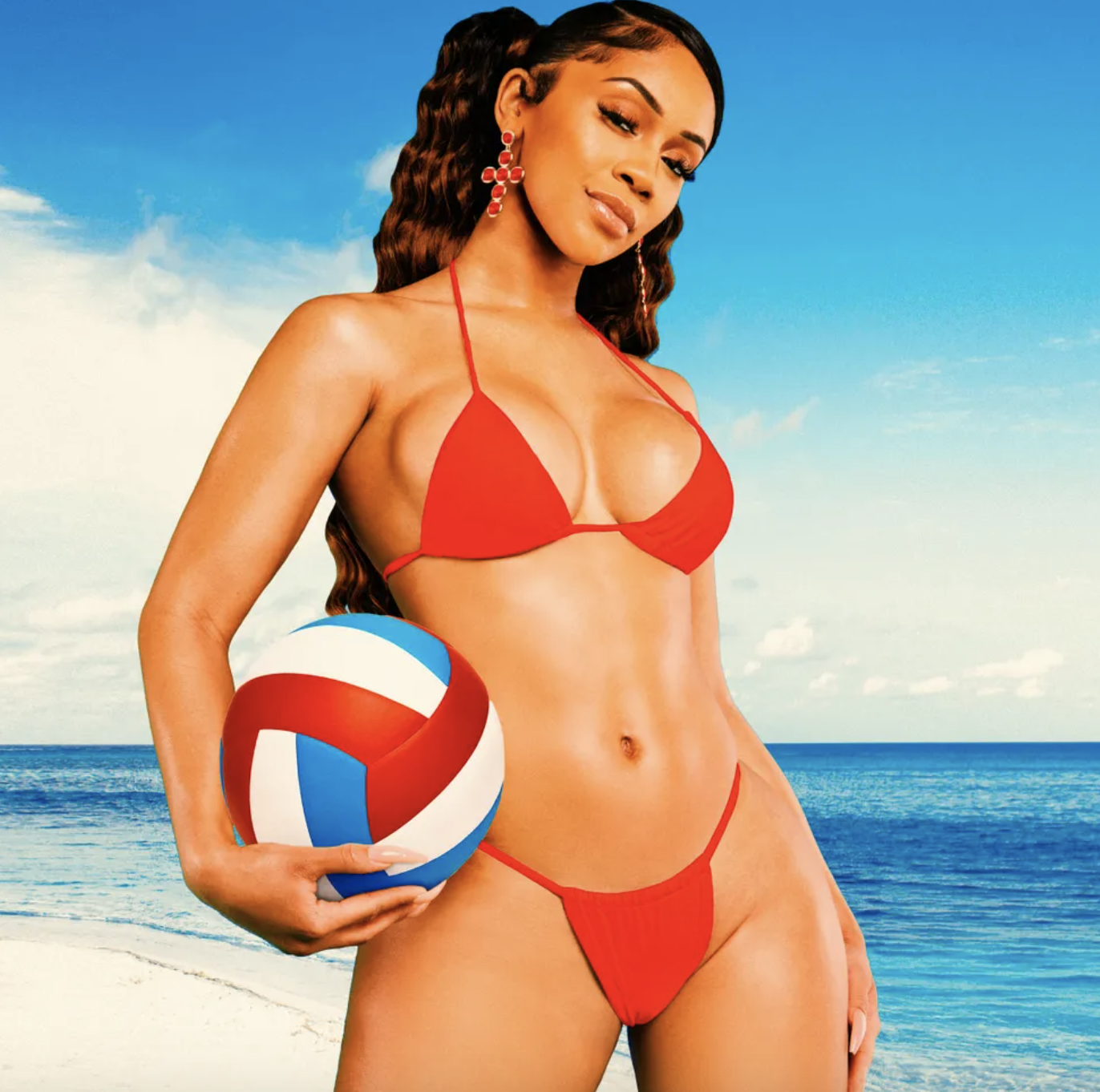 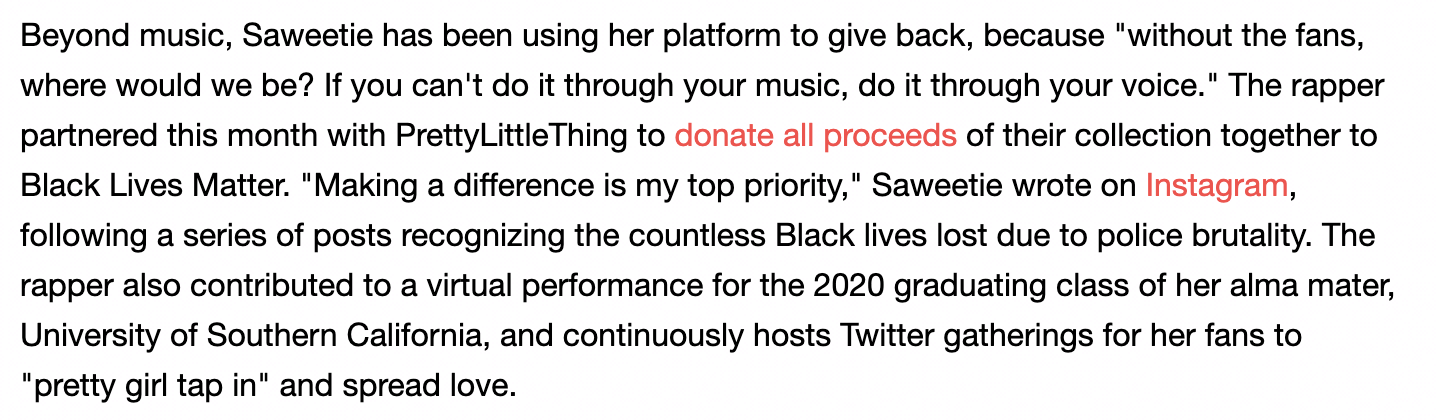 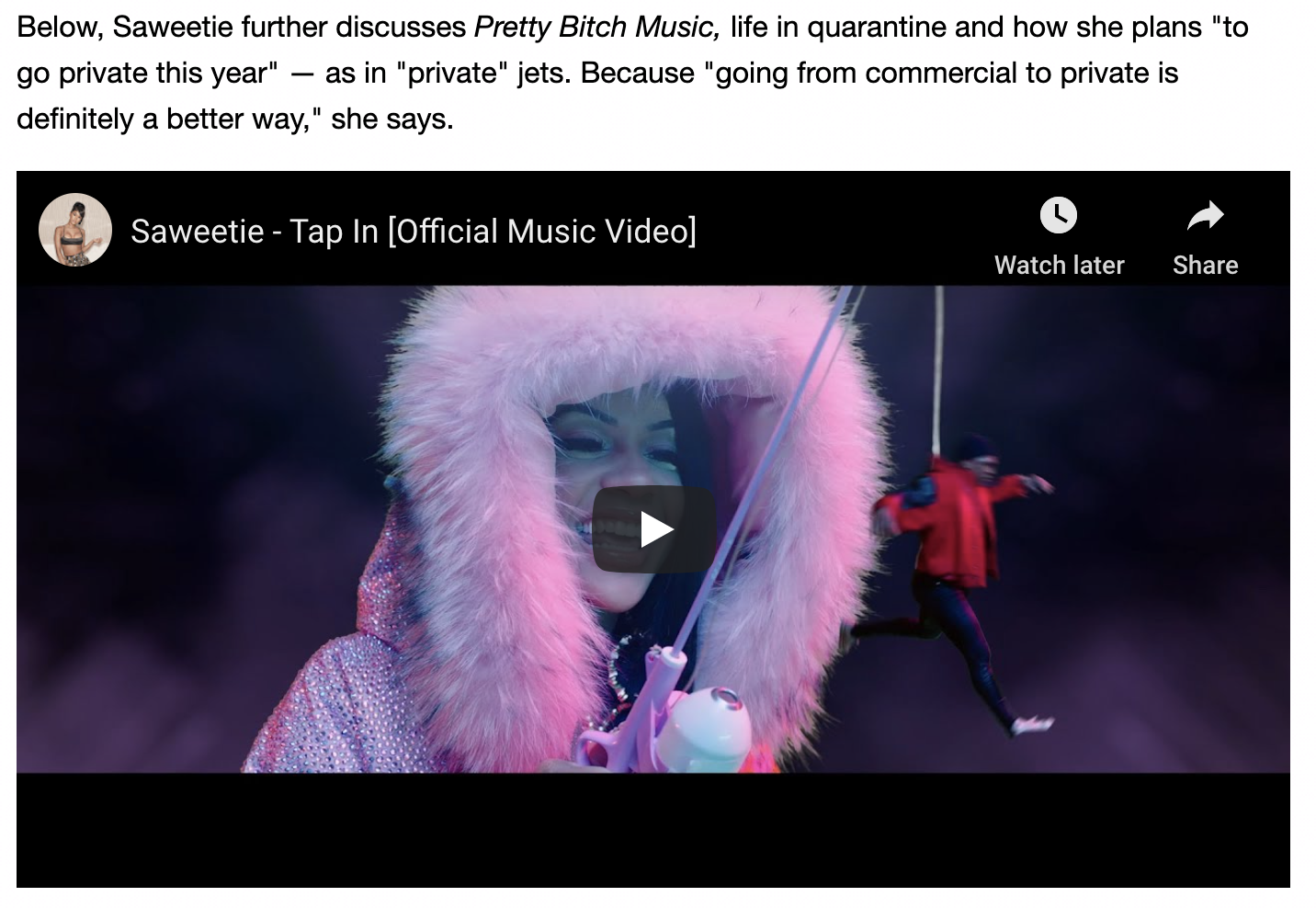 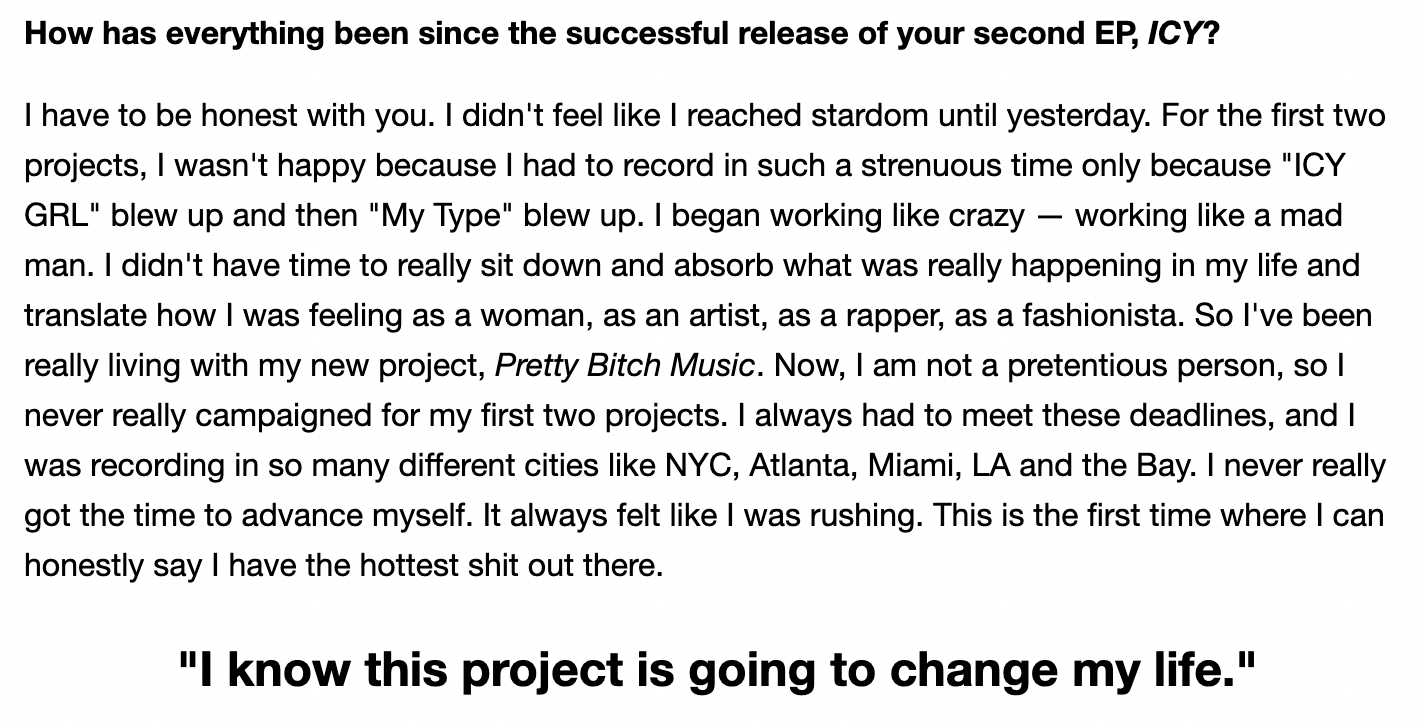 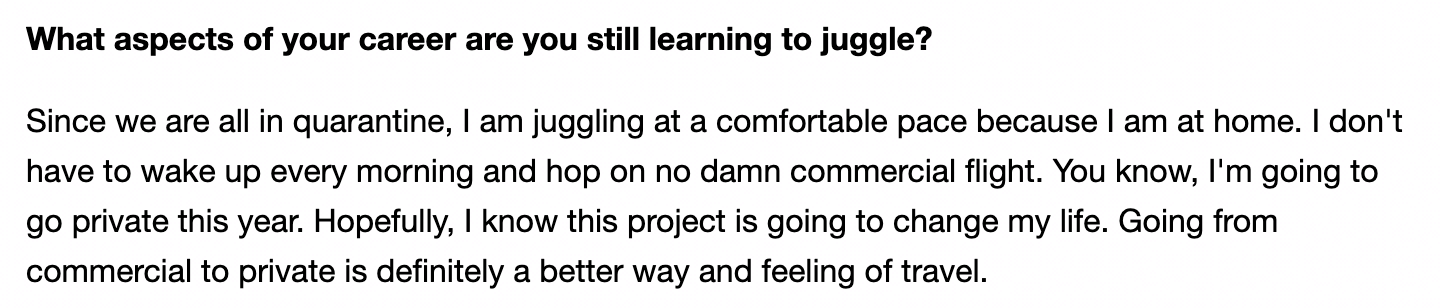 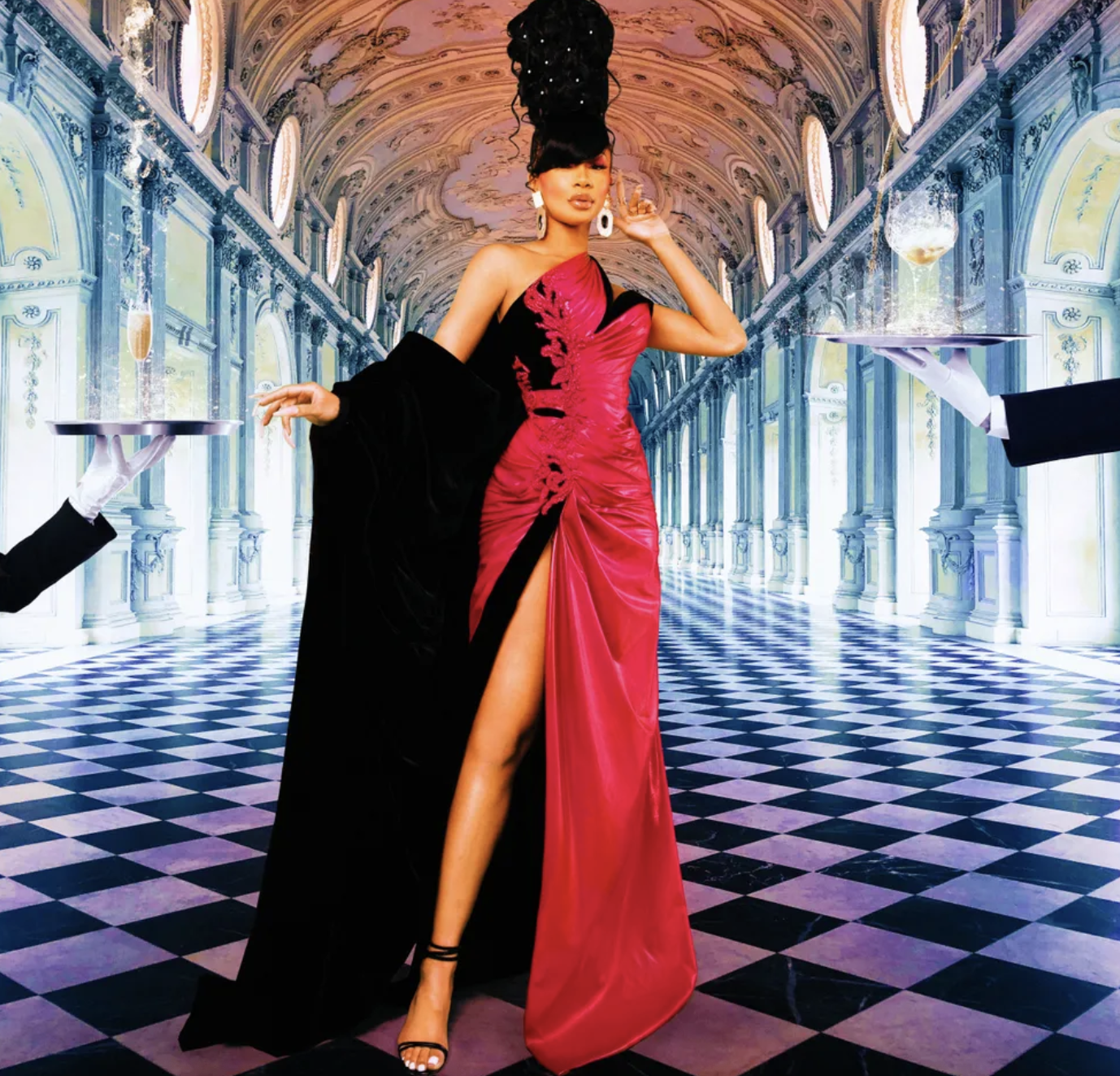 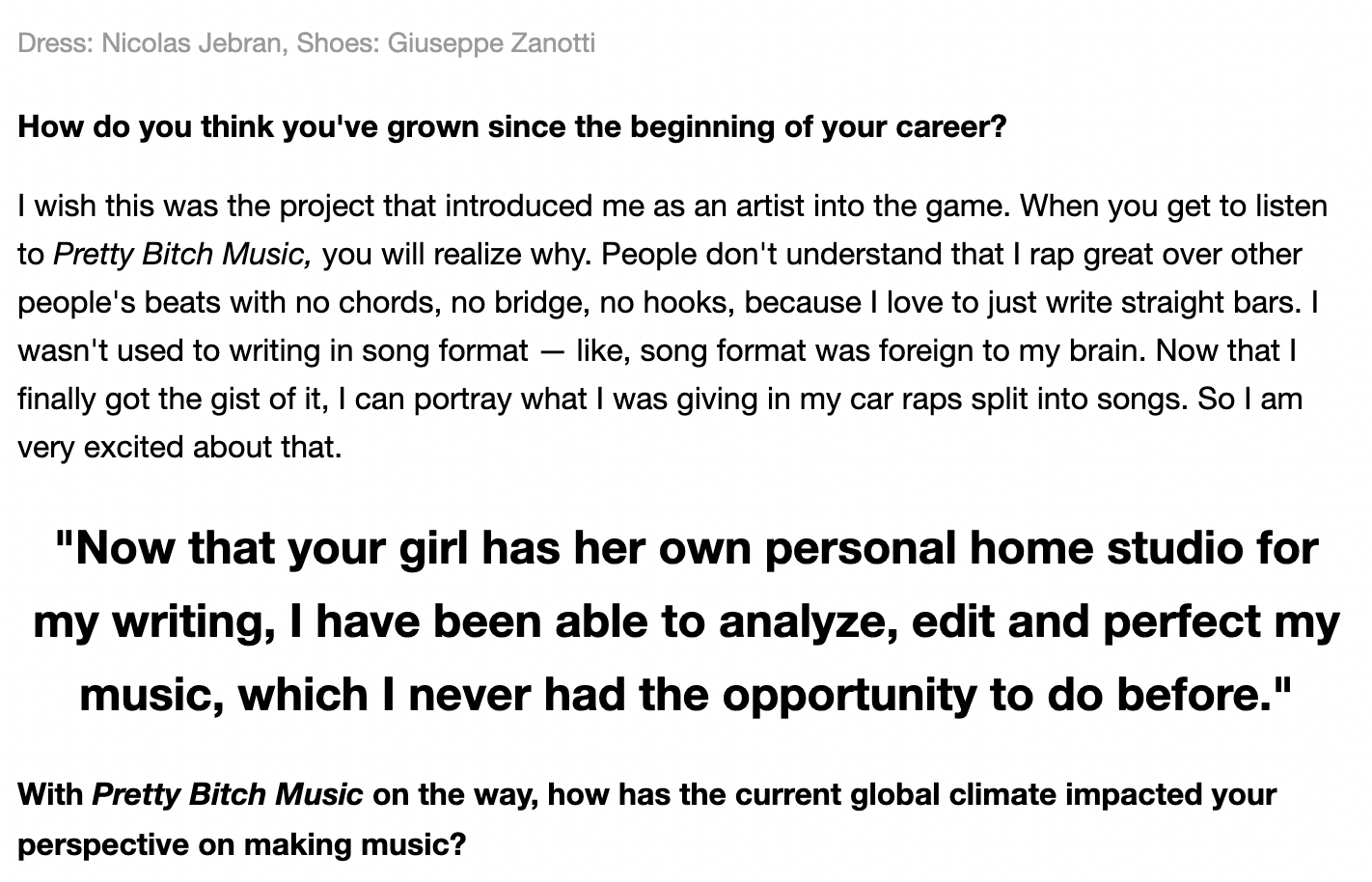 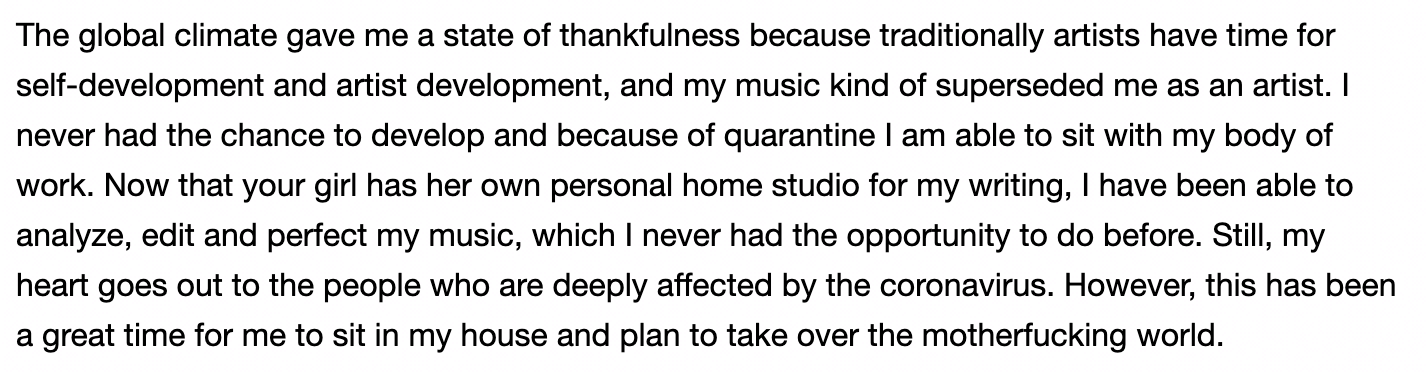 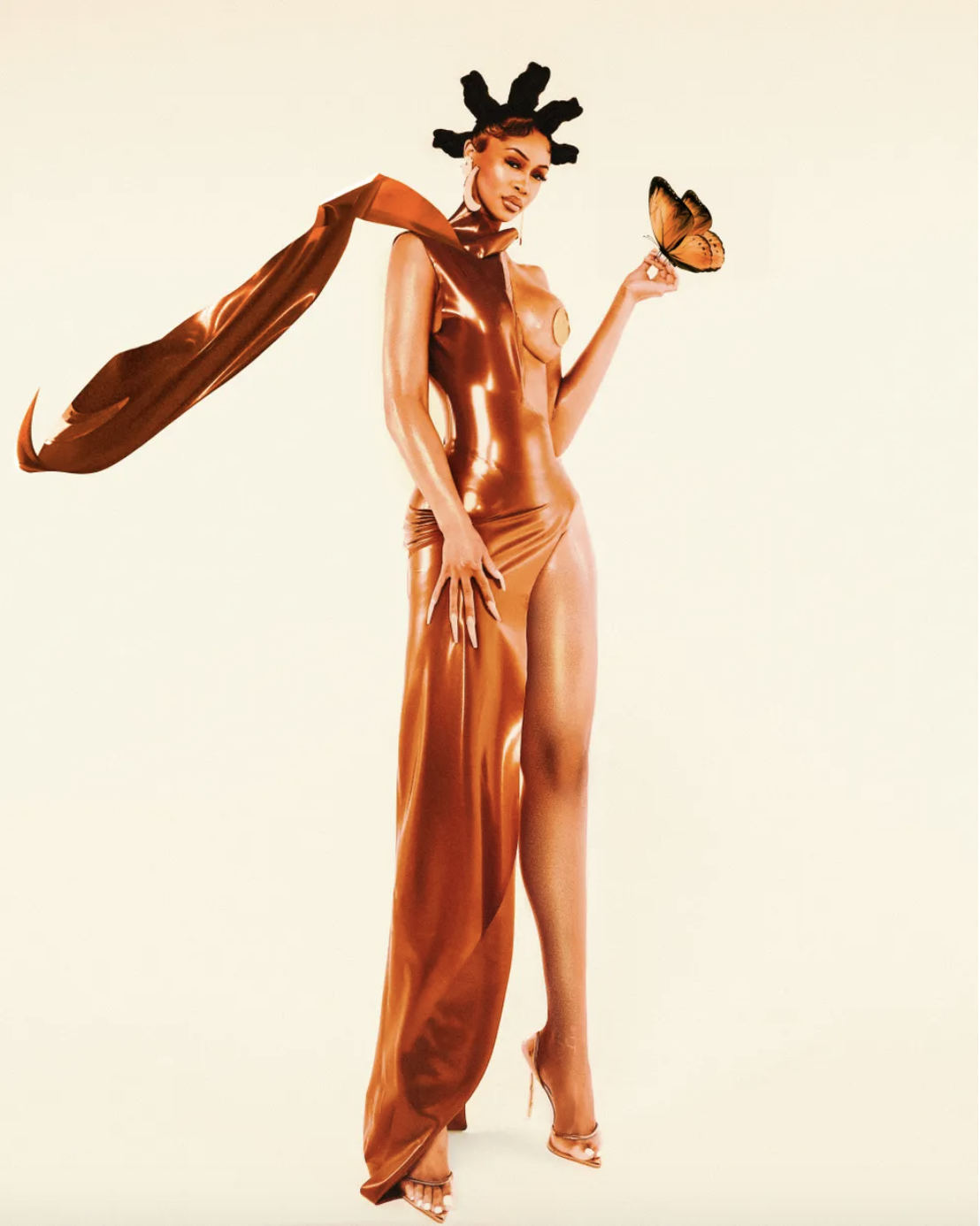 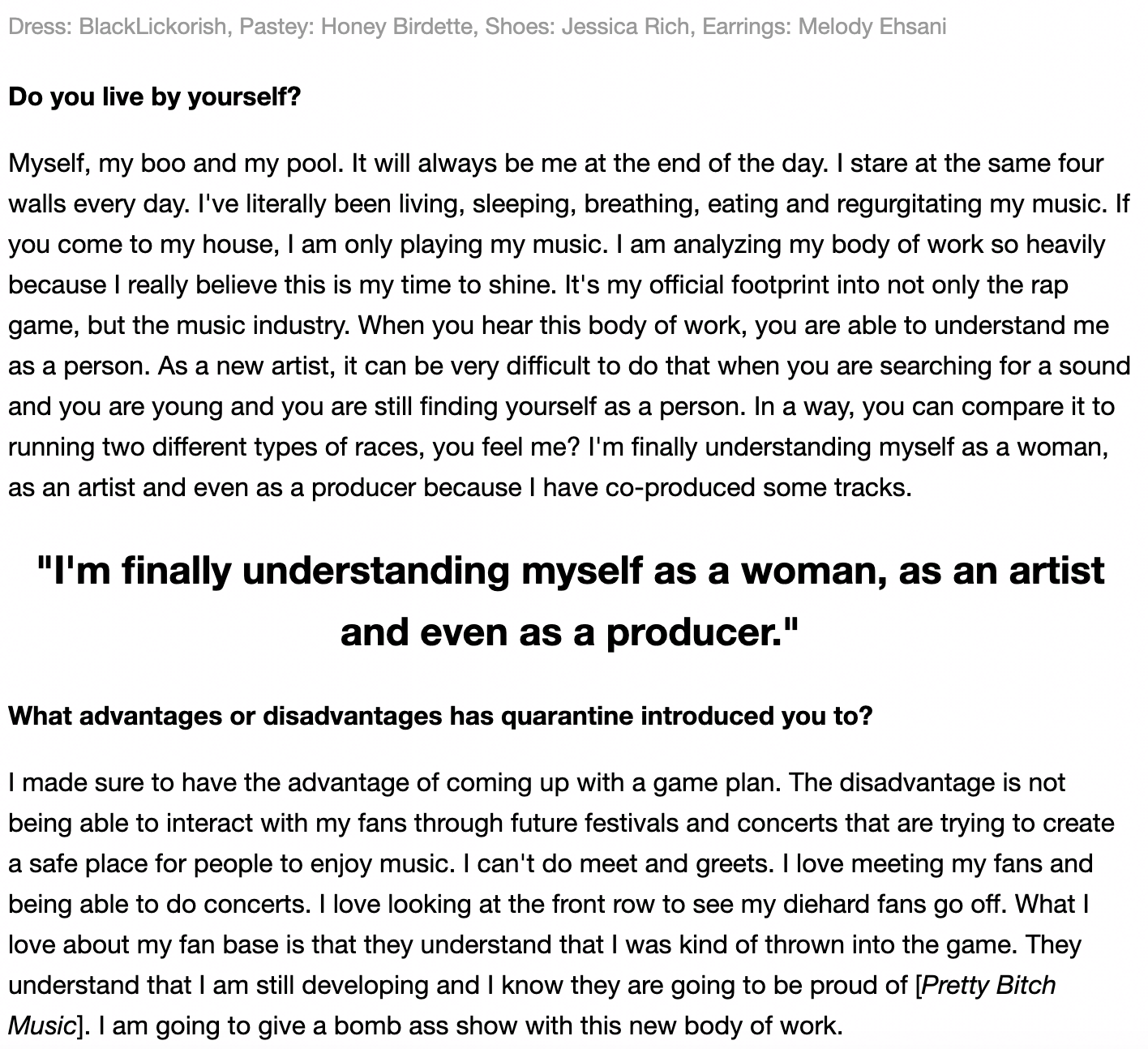 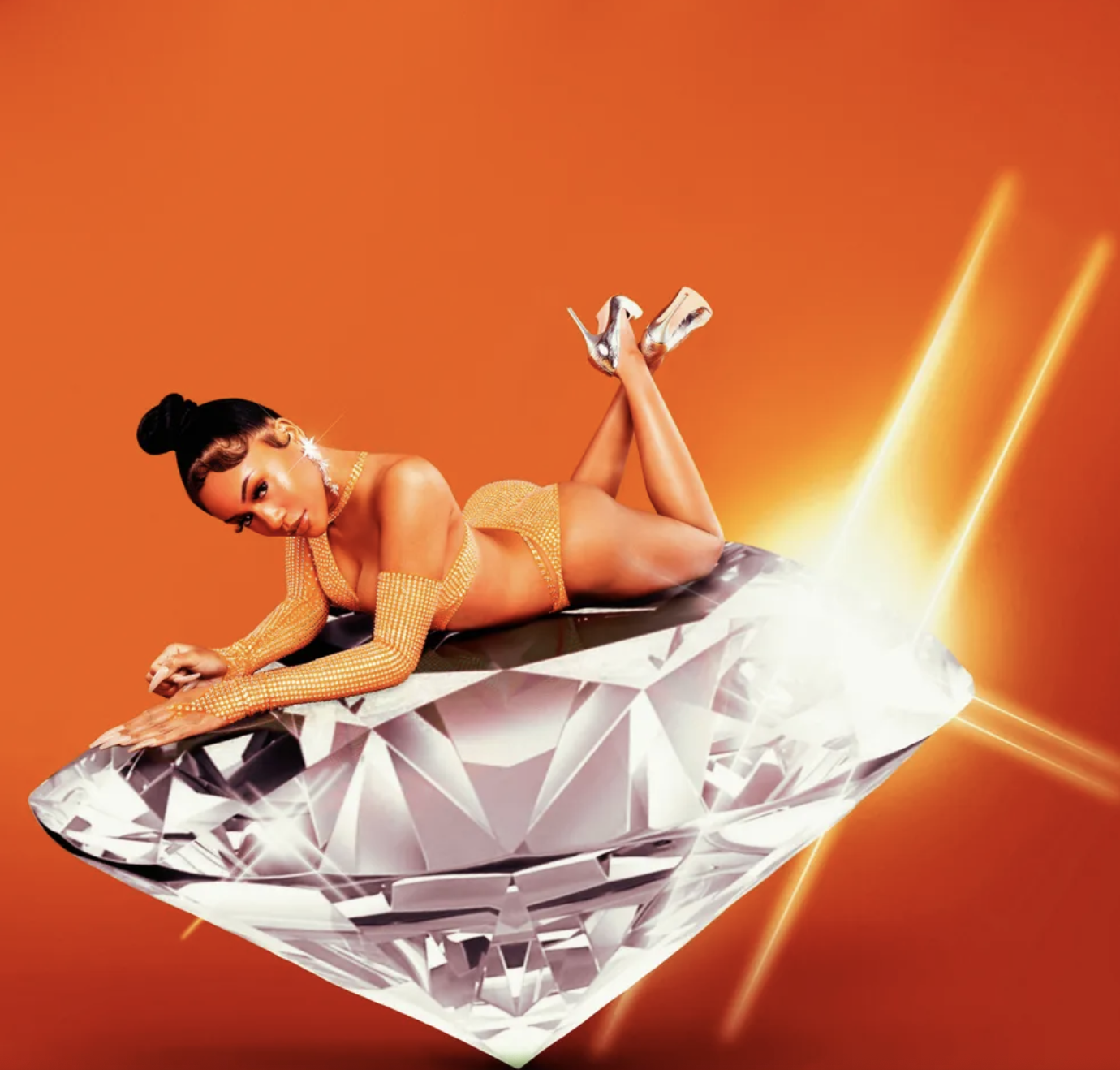 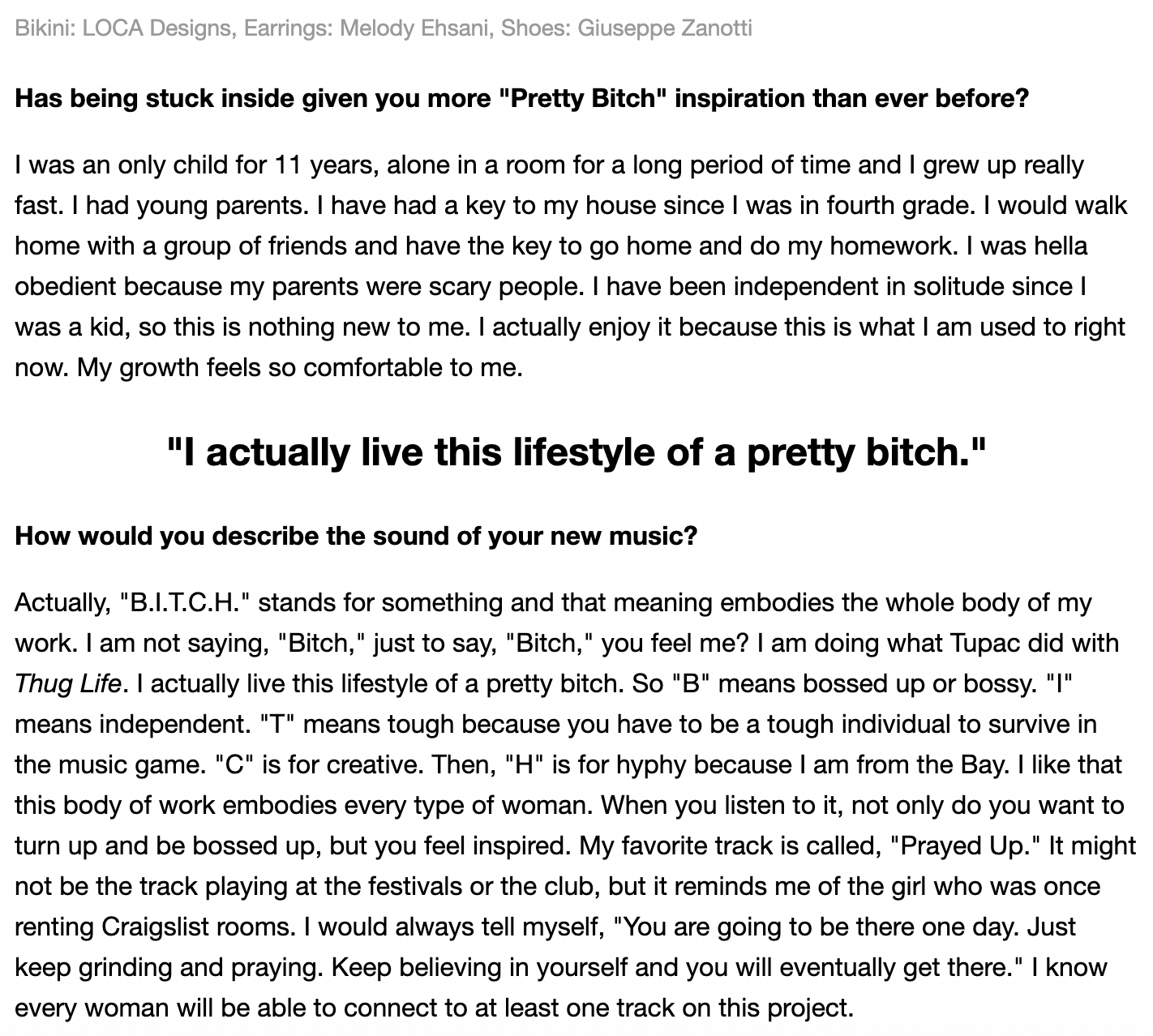 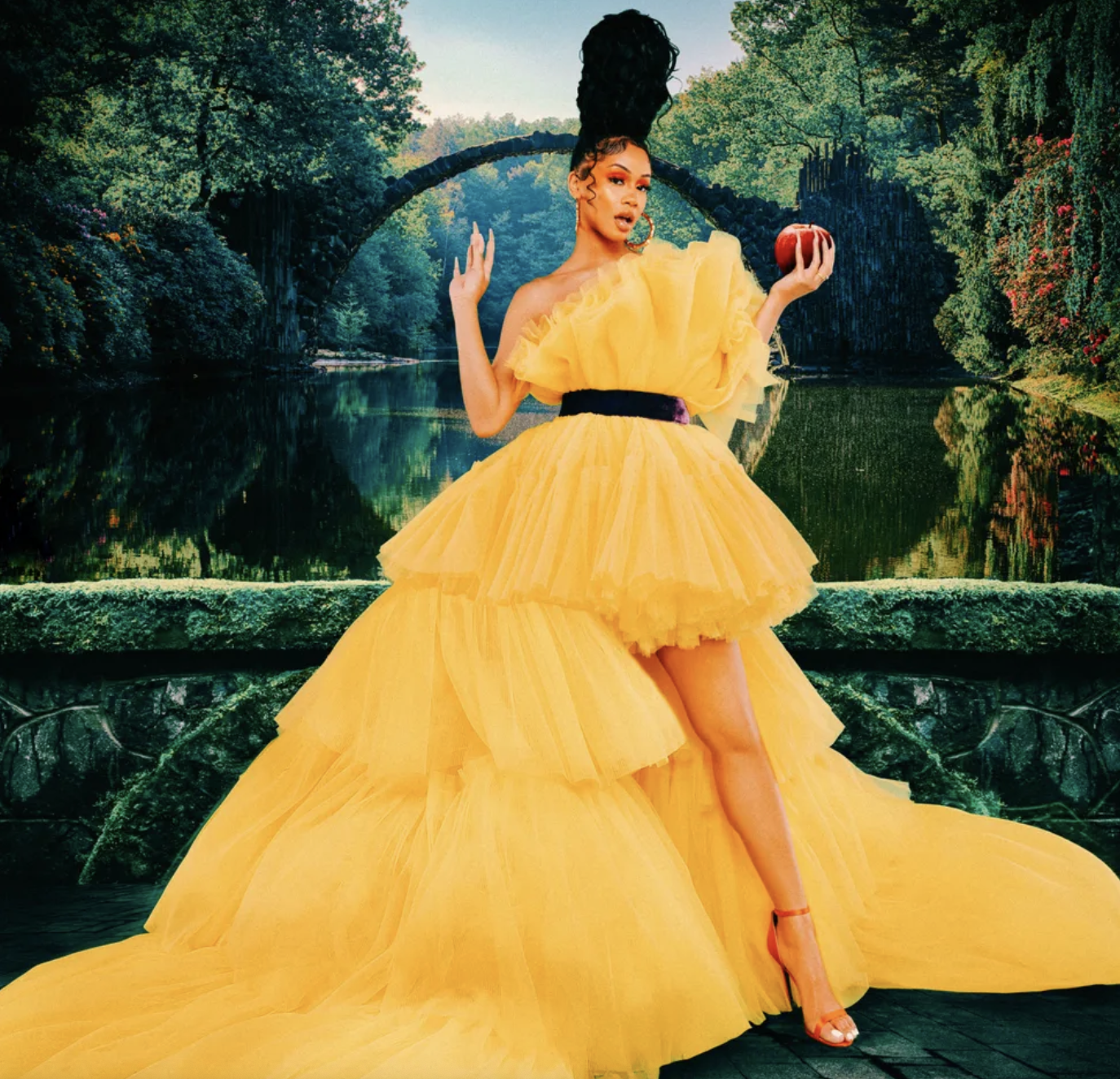 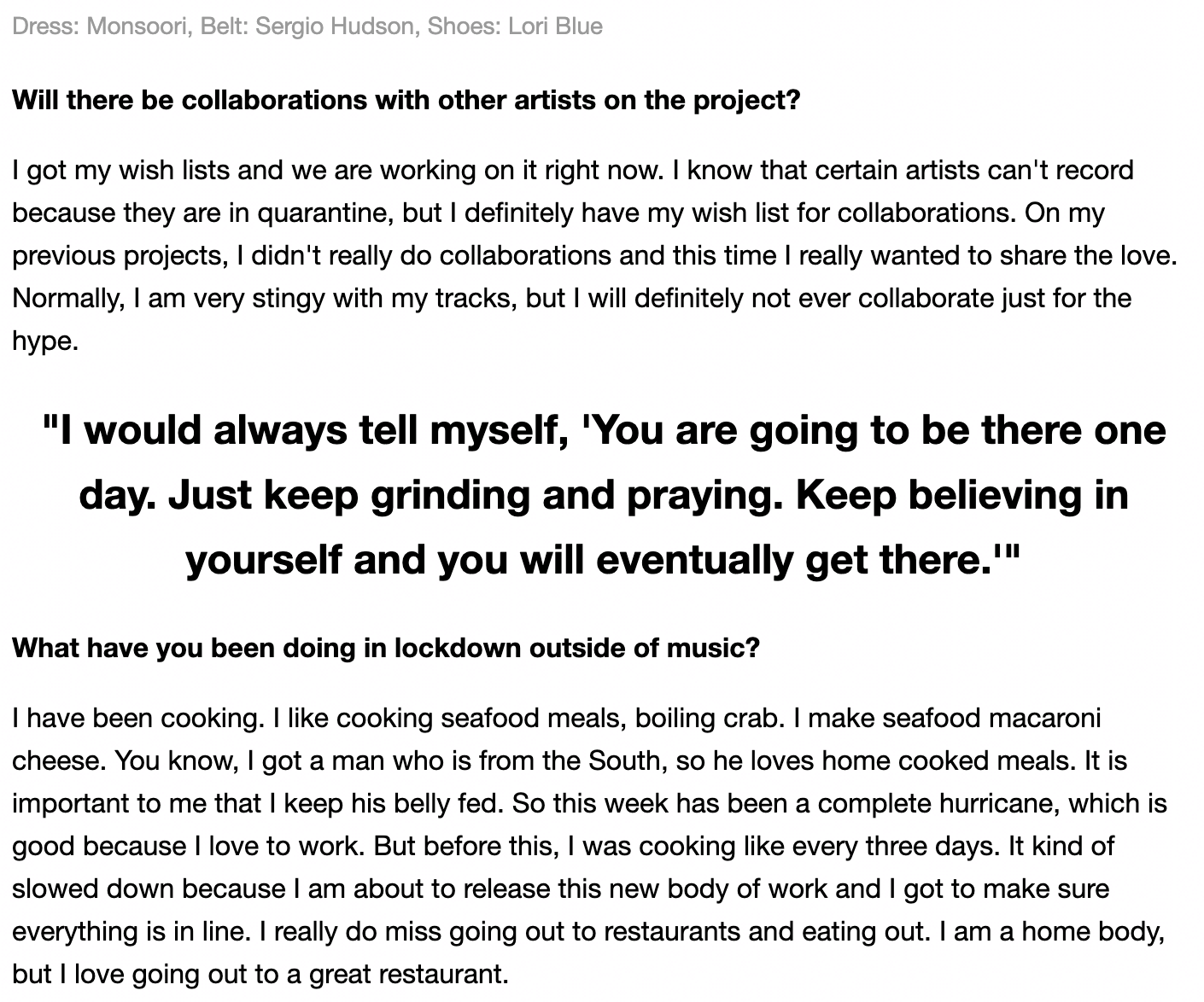 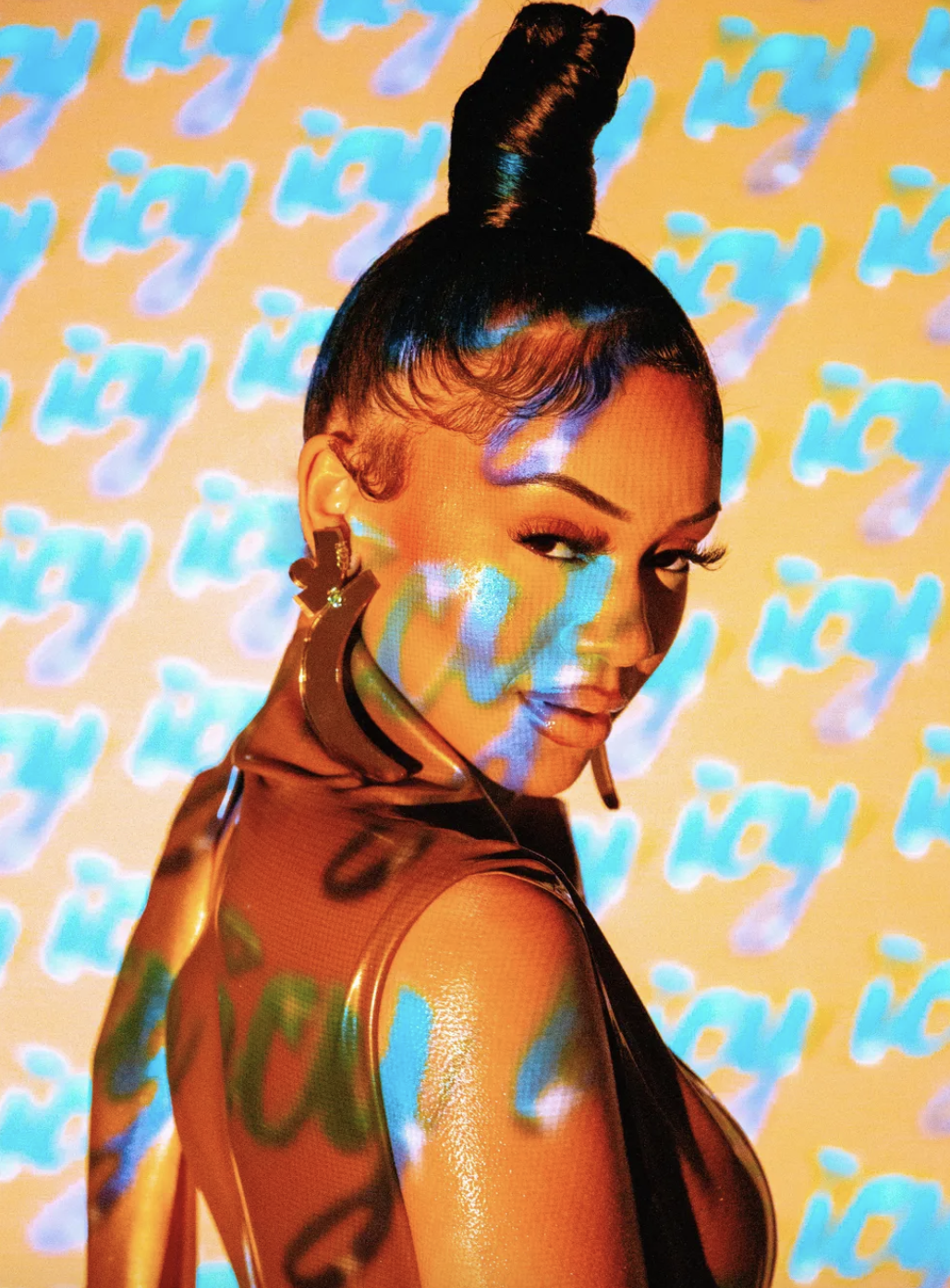 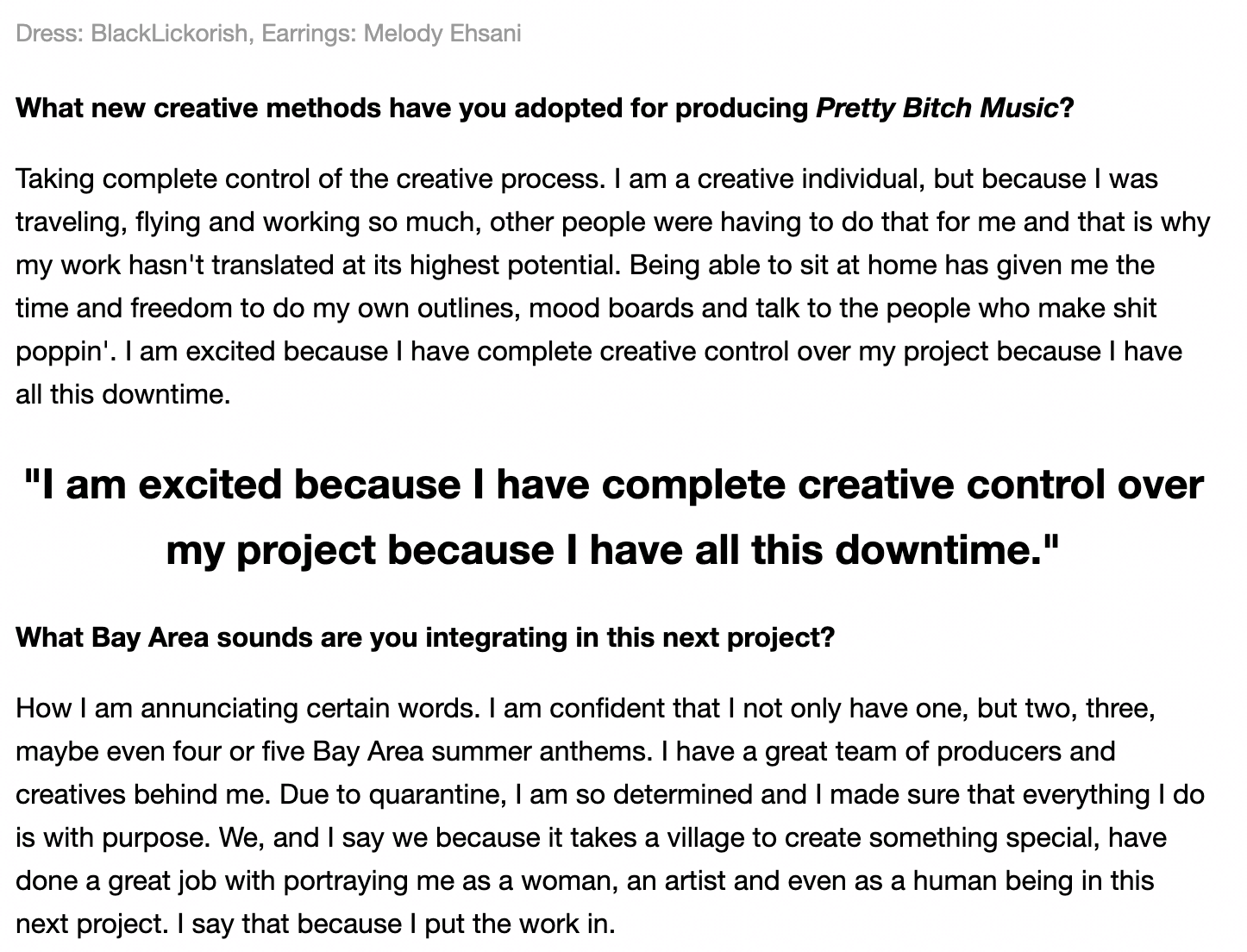 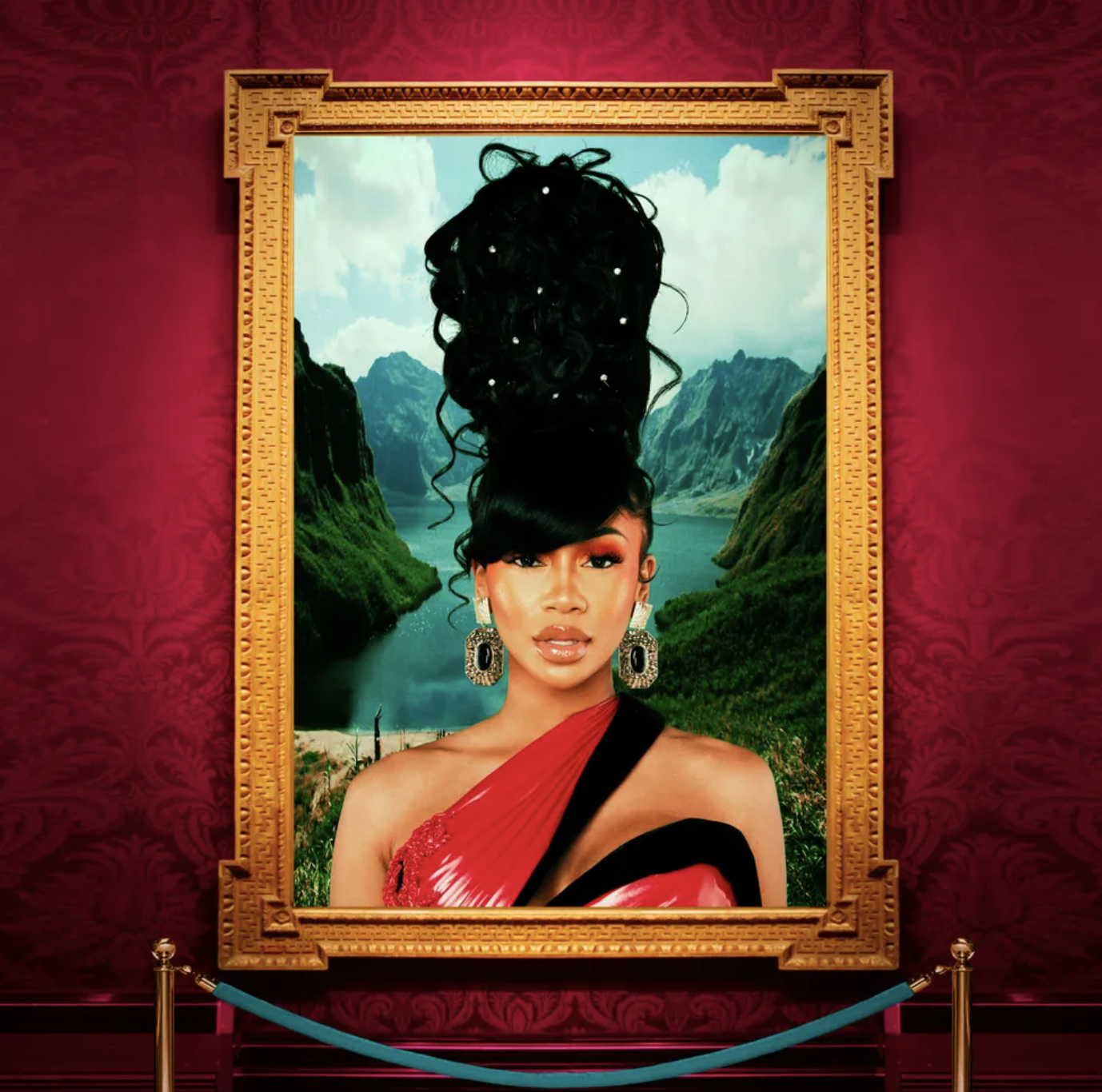 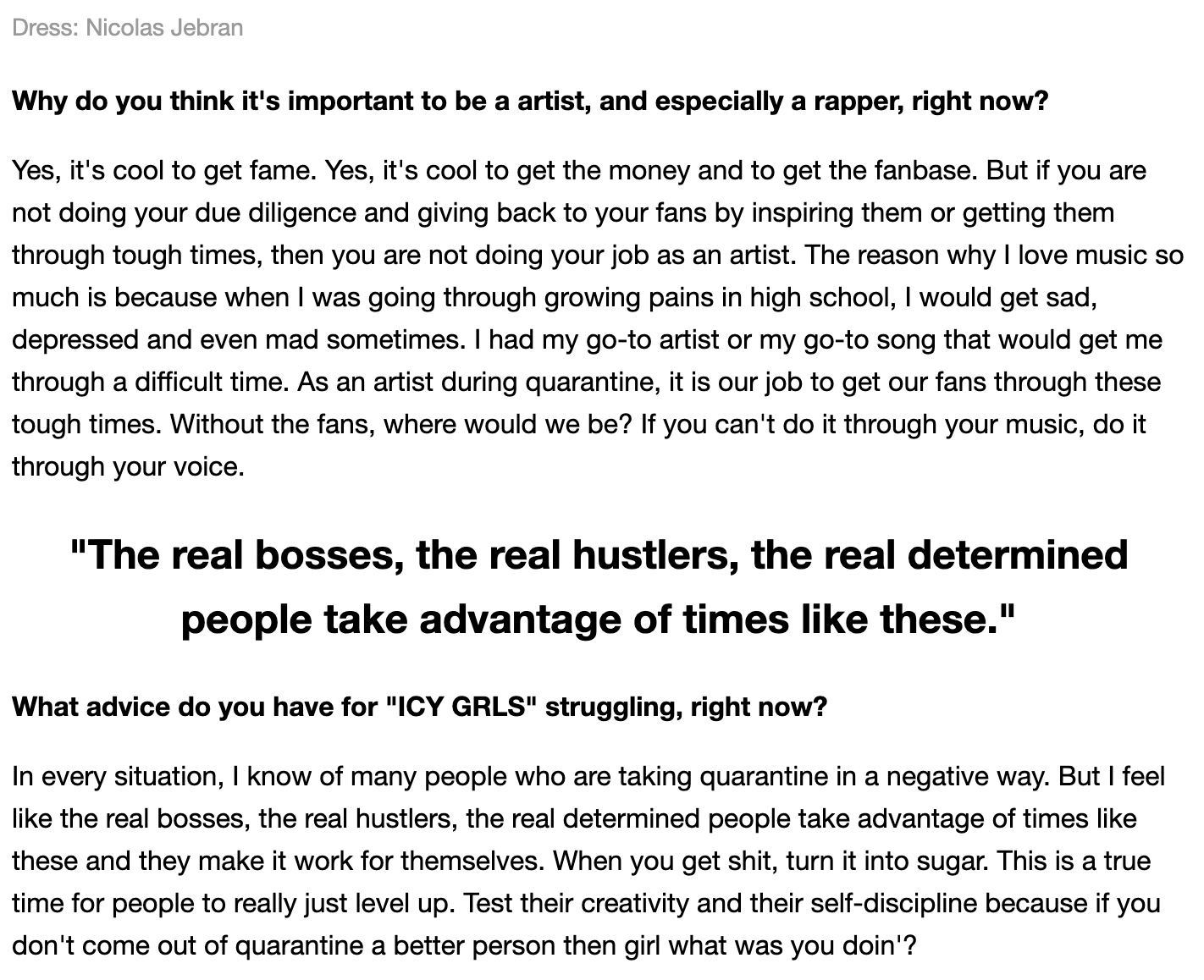 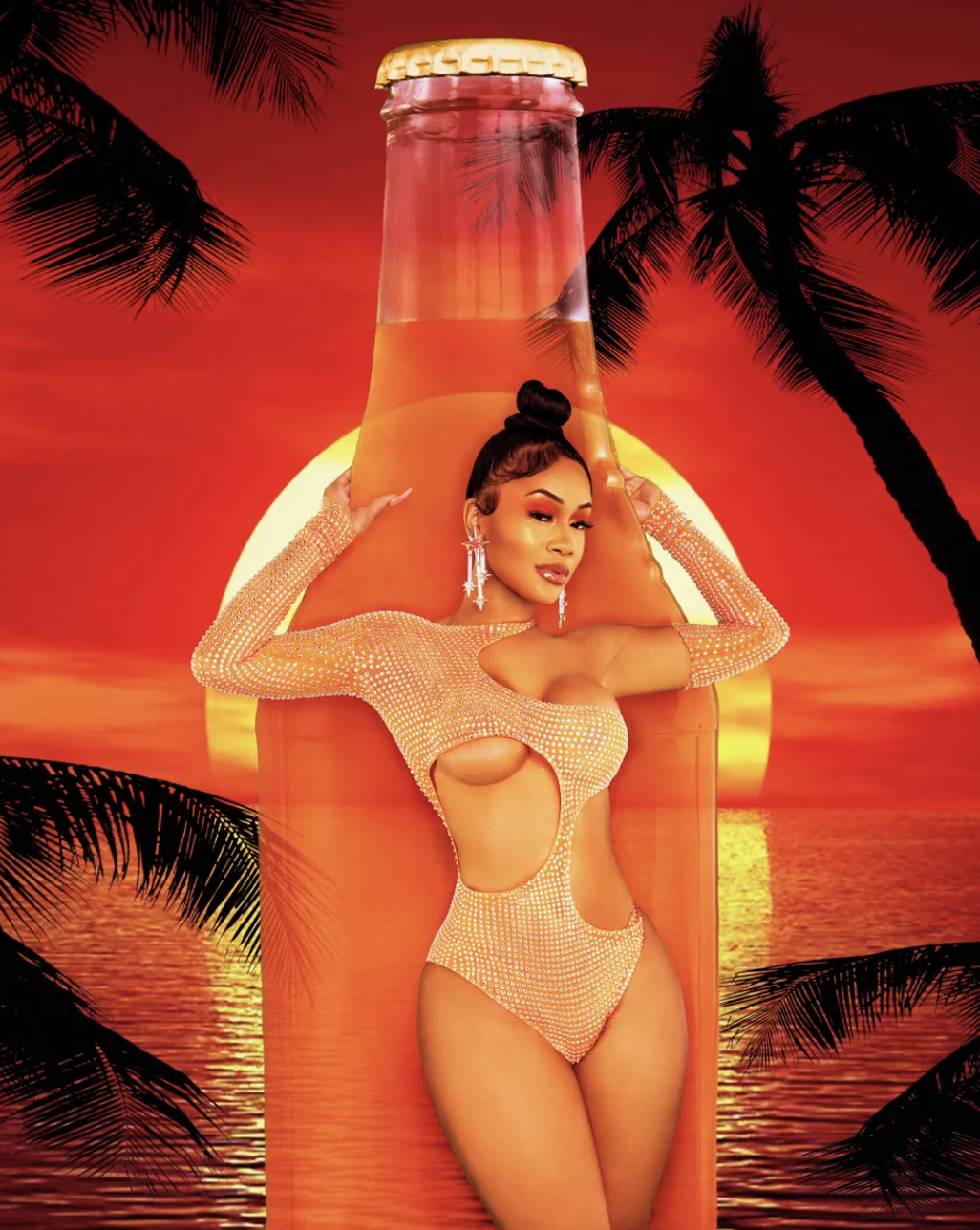 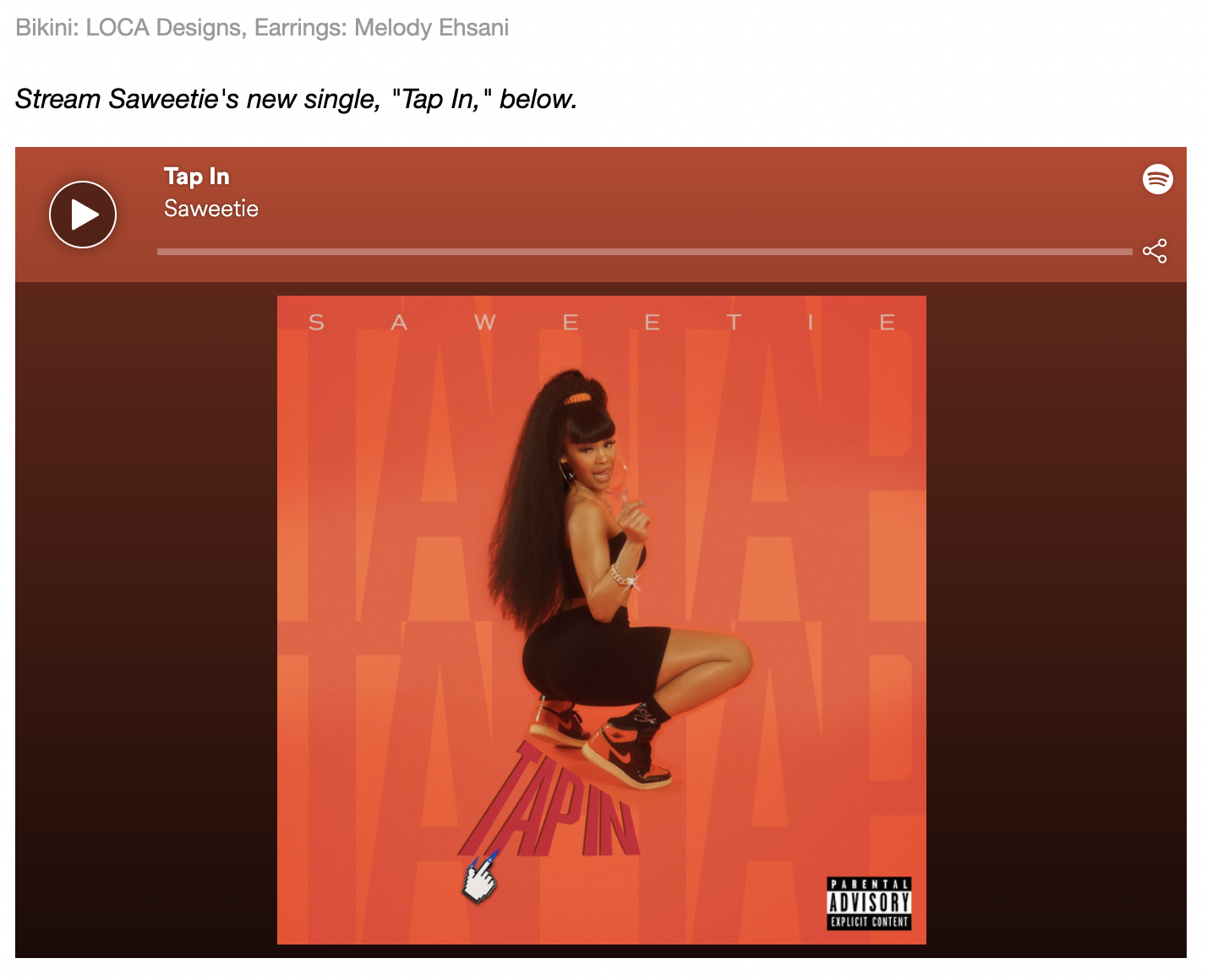 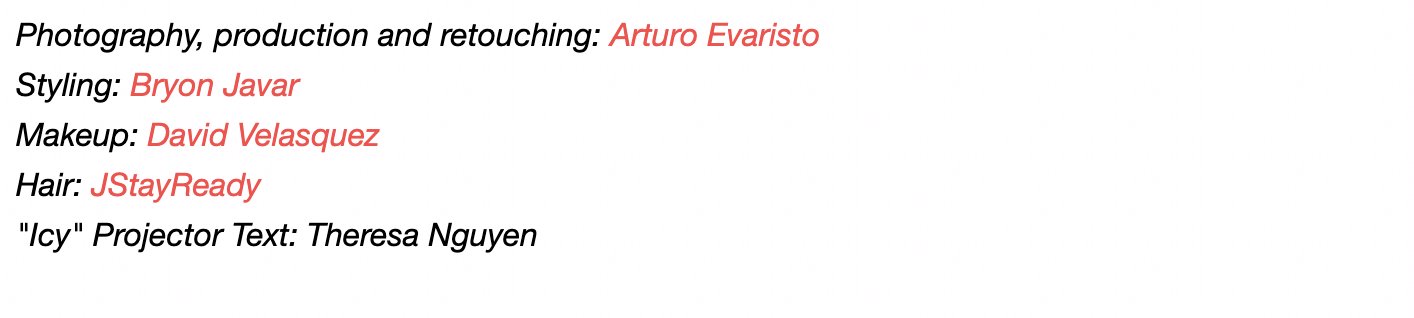 